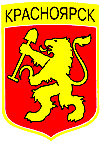 РОССИЙСКАЯ ФЕДЕРАЦИЯАДМИНИСТРАЦИЯ ПОСЕЛКА САЯНСКИЙРЫБИНСКОГО РАЙОНА   КРАСНОЯРСКОГО КРАЯ П О С Т А Н О В Л Е Н И Е  17.03.2014                                       пос. Саянский         №21-п                Об утверждении мероприятий по профилактике терроризма и экстремизма, участия в минимизации и ликвидации последствий  проявления терроризма и экстремизма на территории поселка Саянский Рыбинского района Красноярского края на 2014 годВ целях профилактики терроризма и экстремизма на территории  поселка Саянский, ПОСТАНОВЛЯЮ: 1.Утвердить прилагаемый план мероприятий по профилактике терроризма и экстремизма, участия в минимизации и ликвидации последствий  проявления терроризма и экстремизма на территории поселка Саянский Рыбинского района Красноярского края на 2014 год2. Настоящее постановление вступает в силу со дня его подписания и подлежит размещению на официальном сайте администрации поселка Саянский в информационно-телекоммуникационной сети «Интернет».	3. Контроль за исполнением настоящего постановления возлагается на Леоненко В.В. заместителя главы поселка Саянский.Глава поселка Саянский                                   Е.А. Перистый